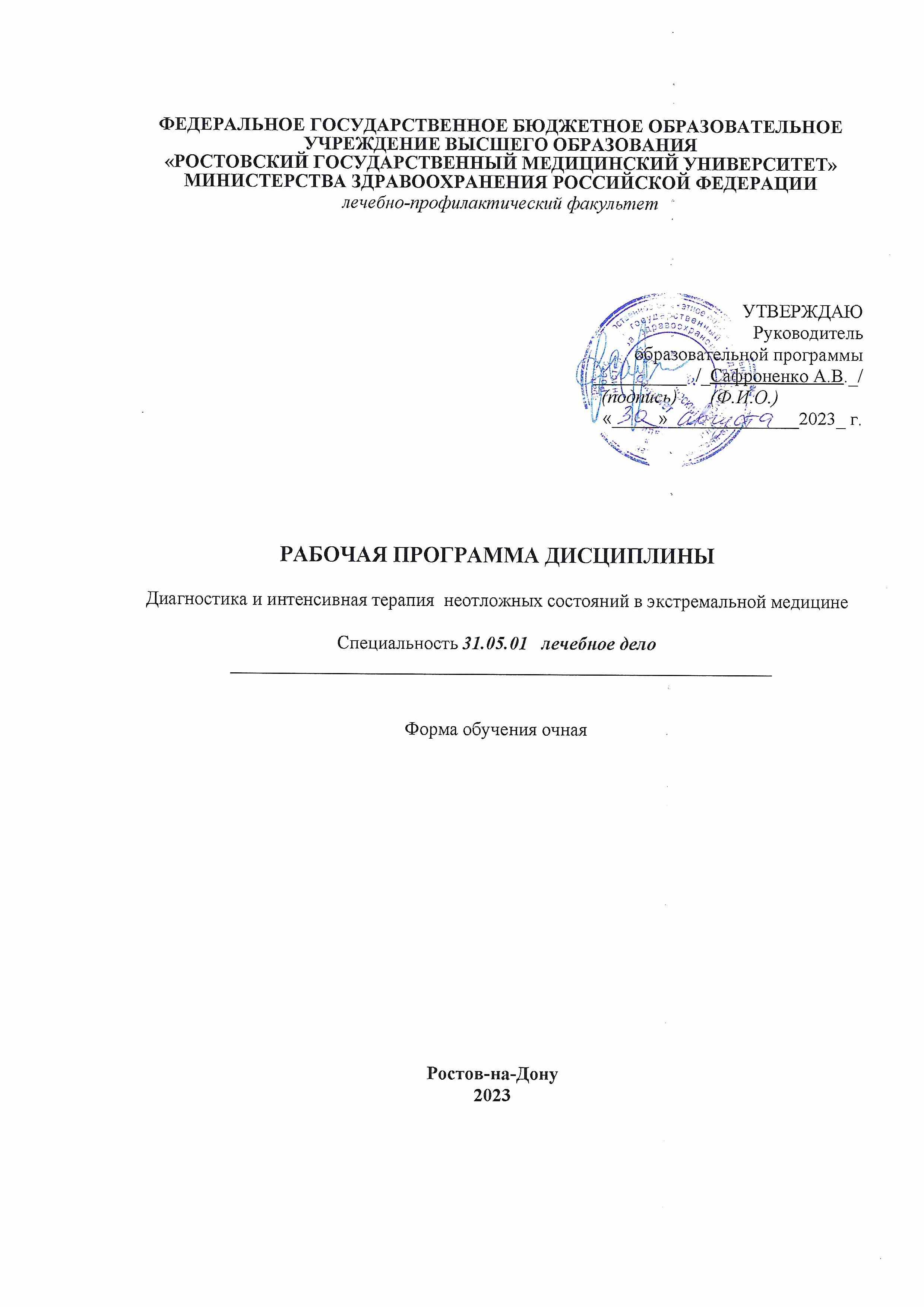 I. ЦЕЛИ И ЗАДАЧИ ОСВОЕНИЯ ДИСЦИПЛИНЫ1.1. Цель освоения дисциплины: подготовить врача широкого профиля, способного оказывать первую врачебную помощь в экстремальных условиях1.2. Задачи изучения дисциплины:  - освоение теоретических основ содержания, объёма и организации оказания первой  врачебной помощи при экстремальных ситуациях.-формирование знаний о принципах организации хирургической, терапевтической помощи в экстремальных  и при чрезвычайных ситуациях;- изучение  вопросов этиологии, патогенеза хирургии катастроф и терапии катастроф-изучение принципов  диагностики и этапного лечения неотложных состояний при  современных огнестрельных ранениях, открытых и закрытых повреждениях отдельных локализаций, политравме, комбинированных  поражений, раневой инфекции, шока, синдрома длительного раздавливания, массивной кровопотери, радиационных поражений, поражении токсическими веществами, висцеральных осложнений травматической болезни, ожоговой болезни, у раненых.-обучение принципам и видам медицинской сортировки, ведению медицинской документацииII. ТРЕБОВАНИЯ К РЕЗУЛЬТАТАМ ОСВОЕНИЯ ДИСЦИПЛИНЫИзучение дисциплины направлено на формирование компетенций в соответствии с ФГОС ВО  и ОП ВО по данной специальности: 2.1. Универсальных:УК-8. Способен создавать и поддерживать в повседневной жизни и в профессиональной деятельности безопасные условия жизнедеятельности для сохранения природной среды, обеспечения устойчивого развития общества, в том числе при угрозе и возникновении чрезвычайных ситуаций и военных конфликтов2.2. Общепрофессиональных:ОПК-6. Способен организовывать уход за больными, оказывать первичную медико-санитарную помощь, обеспечивать организацию работы и принятие профессиональных решений при неотложных состояниях на догоспитальном этапе, в условиях чрезвычайных ситуаций, эпидемий и в очагах массового поражения2.3. Профессиональных:ПК1 Оказание медицинской помощи пациенту в неотложной или экстренной формахIII. МЕСТО ДИСЦИПЛИНЫ В СТРУКТУРЕ ОП ВО3.1. Учебная дисциплина  относится к базовой части.IV. СОДЕРЖАНИЕ И СТРУКТУРА ДИСЦИПЛИНЫТрудоемкость дисциплины в зет___2___ час ____72____4.1. Разделы дисциплины, изучаемые в _8(9)__ семестре  (семестрах)СРС - самостоятельная работа обучающихсяЛ - лекцииПР – практические занятия 4.2. Контактная работаЛекцииСеминары, практические работы4.3. Самостоятельная работа обучающихсяV. ОЦЕНОЧНЫЕ МАТЕРИАЛЫ ДЛЯ ТЕКУЩЕГО КОНТРОЛЯ, ПРОМЕЖУТОЧНОЙ АТТЕСТАЦИИ (являются приложением к рабочей программе). VI. УЧЕБНО-МЕТОДИЧЕСКОЕ ОБЕСПЕЧЕНИЕ ДИСЦИПЛИНЫ 6.1. Печатные издания 1.Военно-полевая терапия : учебник для мед. вузов /под ред. В.М. Клюжева; Московская мед. академия им. И.М. Сеченова. – М. : МИА,2007. - 520c.2.Военно-полевая терапия : национальное рук-во / под ред. И.Ю. Быкова, А.Л. Ракова, А.Е. Сосюкина. – М. : ГЭОТАР-Медиа,2007. - 416c. 3.Военно-полевая хирургия. Практикум :учеб. пособие для мед. вузов /под ред. Е.К. Гуманенко. - изд. 2-е, испр. и доп. -М : ГЭОТАР-Медиа, 2008. - 400с.4. Военно-полевая хирургия : учебник для мед. вузов / под ред. Е.К. Гуманенко. - изд.2-е, испр. и доп. - М .: ГЭОТАР-Медиа, 2012,2015.- 768с.- Доступ из ЭБС «Консультант студента»5. Военно-полевая хирургия: рук-во к  практ. занятиям [Электронный ресурс]/под ред. М. В. Лысенко – М.:ГЭОТАР-Медиа, 2010.-576с. - Доступ из ЭБС «Консультант студента»6. Неотложная токсикология [Электронный ресурс]/Афанасьева В.В. – М.: ГЭОТАР-Медиа, 2010.-384 с. - Доступ из ЭБС «Консультант студента»6.2. Интернет-ресурсы 6.3. Методические указания для обучающихся по освоению дисциплины6.3. Методические указания для обучающихся по освоению дисциплиныПланирование и организация времени, необходимого для изучения дисциплины.Важным условием успешного освоения дисциплины является создание системы правильной организации труда, позволяющей распределить учебную нагрузку равномерно в соответствии с графиком образовательного процесса. Большую помощь в этом может оказать составление плана работы. Его наличие позволит подчинить свободное время целям учебы, трудиться более успешно и эффективно. С вечера всегда надо распределять работу на завтрашний день. В конце каждого дня целесообразно подвести итог работы: тщательно проверить, все ли выполнено по намеченному плану, не было ли каких-либо отступлений, а если были, то по какой причине они произошли. Самоконтроль является необходимым условием успешной учебы, поэтому, если что-то осталось невыполненным, необходимо изыскать время для завершения этой части работы. Все задания к практическим занятиям, а также задания, вынесенные на самостоятельную работу, рекомендуется выполнять непосредственно после соответствующей темы лекционного курса, что способствует лучшему усвоению материала, позволяет своевременно выявить и устранить «пробелы» в знаниях, систематизировать ранее пройденный материал, на его основе приступить к овладению новыми знаниями и навыками.Подготовка к лекциям.Знакомство с дисциплиной происходит уже на первой лекции, где от студента требуется не просто внимание, но и самостоятельное оформление конспекта. При работе с конспектом лекций необходимо учитывать тот фактор, что одни лекции дают ответы на конкретные вопросы темы, другие – лишь выявляют взаимосвязи между явлениями, помогая студенту понять глубинные процессы развития изучаемого предмета как в истории, так и в настоящее время.Конспектирование лекций – сложный вид вузовской аудиторной работы, предполагающий интенсивную умственную деятельность студента. Конспект является полезным тогда, когда записано самое существенное и сделано это самим обучающимся. Не надо стремиться записать дословно всю лекцию. Такое «конспектирование» приносит больше вреда, чем пользы. Целесообразно вначале понять основную мысль, излагаемую лектором, а затем записать ее. Желательно запись осуществлять на одной странице листа или оставляя поля, на которых позднее, при самостоятельной работе с конспектом, можно сделать дополнительные записи, отметить непонятные места.Конспект лекции лучше подразделять на пункты, соблюдая красную строку. Этому в большой степени будут способствовать вопросы плана лекции, предложенные преподавателям. Следует обращать внимание на акценты, выводы, которые делает лектор, отмечая наиболее важные моменты в лекционном материале замечаниями «важно», «хорошо запомнить» и т.п., подчеркивая термины и определения с помощью разноцветных маркеров или ручек, Целесообразно разработать собственную систему сокращений, аббревиатур и символов. Однако при дальнейшей работе с конспектом символы лучше заменить обычными словами для быстрого зрительного восприятия текста.Работая над конспектом лекций, всегда необходимо использовать не только учебник, но и ту литературу, которую дополнительно рекомендовал лектор. Именно такая серьезная, кропотливая работа с лекционным материалом позволит глубоко овладеть теоретическим материалом.Подготовка к практическим занятиям.Подготовку к каждому практическому занятию студент должен начать с ознакомления с планом практического занятия, который отражает содержание предложенной темы. Тщательное продумывание и изучение вопросов плана основывается на проработке текущего материала лекции, а затем изучения обязательной и дополнительной литературы, рекомендованной к данной теме. Все новые понятия по изучаемой теме необходимо выучить наизусть и внести в глоссарий, который целесообразно вести с самого начала изучения курса.Результат такой работы должен проявиться в способности студента свободно ответить на теоретические вопросы практикума, его выступлении и участии в коллективном обсуждении вопросов изучаемой темы, правильном выполнении практических заданий и контрольных работ.В процессе подготовки к практическим занятиям студентам необходимо обратить особое внимание на самостоятельное изучение рекомендованной литературы. При всей полноте конспектирования лекции в ней невозможно изложить весь материал из-за лимита аудиторных часов. Поэтому самостоятельная работа с учебниками и пособиями, научной, справочной литературой, материалами периодических изданий и Интернета является наиболее эффективным методом получения дополнительных знаний, позволяет значительно активизировать процесс овладения информацией, способствует более глубокому усвоению материала и формированию у студентов собственного отношения к проблеме.Рекомендации по работе с литературой.Работу с литературой целесообразно начать с изучения общих работ по теме, а также учебников и учебных пособий. Далее рекомендуется перейти к анализу монографий и статей, рассматривающих отдельные аспекты проблем, изучаемых в рамках курса, а также официальных материалов и неопубликованных документов (научно-исследовательские работы, диссертации), в которых могут содержаться основные вопросы изучаемой проблемы.Работу с источниками надо начинать с ознакомительного чтения, т.е. просмотреть текст, выделяя его структурные единицы. При ознакомительном чтении закладками отмечаются те страницы, которые требуют более внимательного изучения.В зависимости от результатов ознакомительного чтения выбирается дальнейший способ работы с источником. Если для разрешения поставленной задачи требуется изучение некоторых фрагментов текста, то используется метод выборочного чтения. Если в книге нет подробного оглавления, следует обратить внимание ученика на предметные и именные указатели.Избранные фрагменты или весь текст (если он целиком имеет отношение к теме) требуют вдумчивого, неторопливого чтения с «мысленной проработкой» материала. Такое чтение предполагает выделение: 1) главного в тексте; 2) основных аргументов; 3) выводов. Особое внимание следует обратить на то, вытекает тезис из аргументов или нет.Необходимо также проанализировать, какие из утверждений автора носят проблематичный, гипотетический характер и уловить скрытые вопросы.Понятно, что умение таким образом работать с текстом приходит далеко не сразу. Наилучший способ научиться выделять главное в тексте, улавливать проблематичный характер утверждений, давать оценку авторской позиции – это сравнительное чтение, в ходе которого студент знакомится с различными мнениями по одному и тому же вопросу, сравнивает весомость и доказательность аргументов сторон и делает вывод о наибольшей убедительности той или иной позиции.Если в литературе встречаются разные точки зрения по тому или иному вопросу из-за сложности прошедших событий и правовых явлений, нельзя их отвергать, не разобравшись. При наличии расхождений между авторами необходимо найти рациональное зерно у каждого из них, что позволит глубже усвоить предмет изучения и более критично оценивать изучаемые вопросы. Знакомясь с особыми позициями авторов, нужно определять их схожие суждения, аргументы, выводы, а затем сравнивать их между собой и применять из них ту, которая более убедительна.Следующим этапом работы с литературными источниками является создание конспектов, фиксирующих основные тезисы и аргументы. Можно делать записи на отдельных листах, которые потом легко систематизировать по отдельным темам изучаемого курса. Другой способ – это ведение тематических тетрадей-конспектов по одной какой-либо теме. Большие специальные работы монографического характера целесообразно конспектировать в отдельных тетрадях. Здесь важно вспомнить, что конспекты пишутся на одной стороне листа, с полями и достаточным для исправления и ремарок межстрочным расстоянием (эти правила соблюдаются для удобства редактирования). Если в конспектах приводятся цитаты, то непременно должно быть дано указание на источник (автор, название, выходные данные, № страницы). Впоследствии эта информации может быть использована при написании текста реферата или другого задания.Таким образом, при работе с источниками и литературой важно уметь:- сопоставлять, сравнивать, классифицировать, группировать, систематизировать информацию в соответствии с определенной учебной задачей;- обобщать полученную информацию, оценивать прослушанное и прочитанное;- фиксировать основное содержание сообщений; формулировать, устно и письменно, основную идею сообщения; составлять план, формулировать тезисы;- готовить и презентовать развернутые сообщения типа доклада;- работать в разных режимах (индивидуально, в паре, в группе), взаимодействуя друг с другом;- пользоваться реферативными и справочными материалами;- контролировать свои действия и действия своих товарищей, объективно оценивать свои действия;- обращаться за помощью, дополнительными разъяснениями к преподавателю, другим студентам.- пользоваться лингвистической или контекстуальной догадкой, словарями различного характера, различного рода подсказками, опорами в тексте (ключевые слова, структура текста, предваряющая информация и др.);- использовать при говорении и письме перифраз, синонимичные средства, слова-описания общих понятий, разъяснения, примеры, толкования, «словотворчество»;- повторять или перефразировать реплику собеседника в подтверждении понимания его высказывания или вопроса;- обратиться за помощью к собеседнику (уточнить вопрос, переспросить и др.);- использовать мимику, жесты (вообще и в тех случаях, когда языковых средств не хватает для выражения тех или иных коммуникативных намерений).Подготовка к промежуточной аттестации.При подготовке к промежуточной аттестации целесообразно:- внимательно изучить перечень вопросов и определить, в каких источниках находятся сведения, необходимые для ответа на них;- внимательно прочитать рекомендованную литературу;- составить краткие конспекты ответов (планы ответов).Минно-взрывные поражения : методические разработки для курсантов ФПК и студентов старших курсов медицинских вузов / сост.:И.И. Таранов, В.А. Петренко ; Рост. гос.мед. ун-т. – Ростов н/-Д : изд-во РостГМУ, 2010.- 45 c.VII. МАТЕРИАЛЬНО-ТЕХНИЧЕСКОЕ ОБЕСПЕЧЕНИЕ ДИСЦИПЛИНЫ 344068, Ростовская область, г. Ростов-на-Дону, Ворошиловский район, ул. Бодрая, 88/35, МБУЗ ГБСМП г. Ростова-на-Дону, 1этаж, Актовый зал. Помещение укомплектовано специализированной мебелью - 150 посадочных мест. Технические средства обучения, служащие для представления учебной информации большой аудитории: проектор Acer, доска.344068, Ростовская область, г. Ростов-на-Дону, Ворошиловский район, ул. Бодрая, 88/35, МБУЗ ГБСМП г. Ростова-на-Дону, 9этаж, Травматологическое отделение, Аудитория №1, 2, 3,4. Помещения укомплектованы специализированной мебелью столы 3шт, 5шт, 5шт, 3шт; стулья 18шт, 25 шт., 28шт, 18шт; шкаф- 4 шт. для хранения демонстрационного оборудования и учебно-наглядных пособий. Демонстрационное оборудование и учебно-наглядные пособия обеспечивающие тематические иллюстрации: негатоскоп – 1 шт., муляжи -10 шт., стенды -6 шт., таблицы - 20 шт.телевизор – 1шт, видеофильмы – 10 шт.344022, Ростовская область, г. Ростов-на-Дону, пер. Нахичеванский, 38/57-59/212-214  (№41, Литер А-Я , 2 этаж, 4 этаж, Литер Б-А, 6 этаж) Специальные помещения для самостоятельной работы – читальные залы библиотеки, аудитория кафедры физики, Отдел автоматизации и мониторинга качества обучения. Компьютерная техника с подключением к сети интернет и обеспечением доступа в ЭИОС РостГМУ.№разделаНаименование разделаКоличество часовКоличество часовКоличество часовКоличество часовКоличество часовКоличество часов№разделаНаименование разделаВсегоКонтактнаяработаКонтактнаяработаКонтактнаяработаКонтактнаяработаСРС№разделаНаименование разделаВсегоЛСПРЛРСРССеместр 1Семестр 1Семестр 1Семестр 1Семестр 1Семестр 1Семестр 1Семестр 11 Хирургия катастроф. Содержание и основы оказания  оказание хирургической помощи  при катастрофах, в чрезвычайных ситуациях, в военное и мирное время. Медицинская сортировка и эвакуация пораженных.1446     42Экстремальная хирургия повреждений отдельных локализаций.22210103Терапия катастроф. Основы организации оказания терапевтической помощи в чрезвычайных ситуациях, в военное и мирное время. Медицинская сортировка и эвакуация пораженных.62224Радиационные поражения, экстренная медицинская помощь.102445Экстремальная токсикология202108Итого по семеструИтого по семестру123228Форма промежуточной аттестации (зачёт/зачёт с оценкой/экзамен)Форма промежуточной аттестации (зачёт/зачёт с оценкой/экзамен)Итого по дисциплине:Итого по дисциплине:123228№раздела№лекцииТемы лекцийКол-во часовСеместр Семестр Семестр Семестр 11Политравма. определение, классификация травм, диагностика, феномен взаимного отягощения повреждений, этапное лечение. Общая характеристика клинических проявлений травматической болезни, диагностика и лечение.212Минно-взрывные поражения. Огнестрельные раны. Основы организации хирургической помощи пострадавшим. Особенности диагностики и лечения в экстремальных ситуациях.223Диагностика и интенсивная терапия неотложных состояний при повреждении отдельных локализаций. Неотложные врачебные манипуляции.234Висцеральная патология у хирургических больных. Общие висцеральные симптомы и органопатологические изменения при травме. Особенности возникновения, течения, диагностики и лечения внутренних органов у обожжённых, при СДС,  у раненных.   245Радиационные поражения. Диагностика и интенсивная терапия неотложных состояний. Неотложные врачебные манипуляции. Экстремальная медицинская помощь.256Патогенез, клиническая картина, диагностика и лечение  острых отравлений. Терапия неотложных состояний в экстремальной токсикологии.2Итого по семестру часовИтого по семестру часов12Итого по дисциплине часов:Итого по дисциплине часов:Итого по дисциплине часов:12№раздела№семинара, ПРТемы семинаров, практических работКол-во часовФормы текущего контроля11  Травматический шок. Общая характеристика клинических проявлений травматической болезни, диагностика и лечение. Кровотечения и кровопотеря. Методы обезболивания. Особенности диагностики и лечения в экстремальных ситуациях.2Тестирование12Огнестрельные ранения.  Минно-взрывные.  Инфекционные осложнения поражений.  Особенности диагностики и лечения в экстремальных ситуациях.2Тестирование13Комбинированные поражения. Термические поражения. СДС. Диагностика и интенсивная терапия неотложных состояний.2Тестирование24Открытые и закрытые повреждения головы, позвоночника, спинного мозга. Диагностика и интенсивная терапия неотложных состояний. Помощь пострадавшим в экстремальных ситуациях.2Тестирование25Открытые и закрытые повреждения груди. Диагностика и интенсивная терапия неотложных состояний. Помощь пострадавшим в экстремальных ситуациях.2Тестирование26Открытые и закрытые повреждения живота. Диагностика и интенсивная терапия неотложных состояний. Помощь пострадавшим в экстремальных ситуациях.2Тестирование27Открытые и закрытые повреждения таза и тазовых органов. Диагностика и интенсивная терапия неотложных состояний. Помощь пострадавшим в экстремальных ситуациях.2Тестирование28Огнестрельные  и закрытые повреждения костей и суставов. Диагностика и интенсивная терапия неотложных состояний. Помощь пострадавшим в экстремальных ситуациях.2Тестирование39Висцеральная патология у хирургических больных. Общие висцеральные симптомы и органопатологические изменения при травме. Особенности возникновения, течения, диагностики и лечения внутренних органов у обожжённых, при СДС,  у раненных.   2Тестирование410Радиационные поражения в результате внешнего общего (тотального) облучения, внутреннего радиоактивного загрязнения, местные лучевые поражения. Помощь пострадавшим в экстремальных ситуациях.2Тестирование411Комбинированные и сочетанные радиационные поражения. Диагностика и интенсивная терапия неотложных состояний при радиационном поражении. Медицинские средства профилактики и оказания помощи при радиационных поражениях.2Тестирование512Экстремальная токсикология общие вопросы.2Тестирование513Диагностика и интенсивная терапия неотложных состояний при отравлении токсические вещества нейротоксического действия.2Тестирование514Диагностика и интенсивная терапия неотложных состояний при отравлении токсические вещества пульмонотоксического действия2Тестирование515Диагностика и интенсивная терапия неотложных состояний при отравлении токсические вещества общеядовитого действия.2Тестирование516Диагностика и интенсивная терапия неотложных состояний при отравлении токсические вещества цитотоксического действия2ТестированиеИтого по семестру часовИтого по семестру часов32Итого по дисциплине часов:Итого по дисциплине часов:Итого по дисциплине часов:32№разделаВид самостоятельной работы обучающихсяКол-во часовФормы текущего контроля1  Травматический шок. Общая характеристика клинических проявлений травматической болезни, диагностика и лечение. Кровотечения и кровопотеря. Переливание крови и кровезаменителей. Содержание темы: Понятие о кровотечении и кровопотери. Виды кровотечений. Классификация кровотечения и кровопотери. Клиника и диагностика кровотечения и кровопотери. Патогенез и тяжесть кровопотери. Способы временной и окончательной остановки кровотечения на до- и госпитальных этапах. Исходы кровотечений. Показания к переливанию крови. Разновидности трансфузионных и инфузионных средств, показания к их применению.  Методы обезболивания. Особенности диагностики и лечения в экстремальных ситуациях. (подготовка к текущему контролю)1опрос,  тестирование1Огнестрельные ранения. Понятие огнестрельной раны. Механизм образования огнестрельной раны. Течение раневого процесса при огнестрельном ранении. Характеристика минно-взрывной травмы. Определение понятия первичной хирургической обработки раны (ПХО).  Показания к ПХО раны. Виды хирургической обработки ран. Показания и противопоказания к проведению первичной хирургической обработки. Этапы хирургической обработки раны. Виды швов по срокам их наложения. Способы закрытия ран после ПХО. Осложнения огнестрельных и неогнестрельных ран.   Минно-взрывные.  Инфекционные осложнения поражений.  Особенности диагностики и лечения в экстремальных ситуациях. (подготовка к текущему контролю)2опрос,  тестирование1Комбинированные поражения. Термические поражения. СДС. Этиология и патогенез, классификация и клиника, осложнения и исходы. Диагностика и интенсивная терапия неотложных состояний. (подготовка к текущему контролю)1опрос,  тестирование2Открытые и закрытые повреждения головы, позвоночника, спинного мозга. Диагностика и интенсивная терапия неотложных состояний. Помощь пострадавшим в экстремальных ситуациях. (подготовка к текущему контролю)2опрос,  тестирование2Открытые и закрытые повреждения груди. Диагностика и интенсивная терапия неотложных состояний. Помощь пострадавшим в экстремальных ситуациях. (подготовка к текущему контролю)2опрос,  тестирование2Открытые и закрытые повреждения живота. Диагностика и интенсивная терапия неотложных состояний. Помощь пострадавшим в экстремальных ситуациях. (подготовка к текущему контролю)2опрос,  тестирование2Открытые и закрытые повреждения таза и тазовых органов. Диагностика и интенсивная терапия неотложных состояний. Помощь пострадавшим в экстремальных ситуациях. (подготовка к текущему контролю)2опрос,  тестирование2Огнестрельные  и закрытые повреждения костей и суставов. Диагностика и интенсивная терапия неотложных состояний. Помощь пострадавшим в экстремальных ситуациях. (подготовка к текущему контролю)2опрос,  тестирование3Висцеральная патология у хирургических больных. Общие висцеральные симптомы и органопатологические изменения при травме. Особенности возникновения, течения, диагностики и лечения внутренних органов у обожжённых, при СДС,  у раненных.   (подготовка к текущему контролю)2опрос,  тестирование4Радиационные поражения в результате внешнего общего (тотального) облучения, внутреннего радиоактивного загрязнения, местные лучевые поражения. Помощь пострадавшим в экстремальных ситуациях. (подготовка к текущему контролю)2опрос,  тестирование4Комбинированные и сочетанные радиационные поражения. Диагностика и интенсивная терапия неотложных состояний при радиационном поражении. Медицинские средства профилактики и оказания помощи при радиационных поражениях. (подготовка к текущему контролю)2опрос,  тестирование5Диагностика и интенсивная терапия неотложных состояний при отравлении токсические вещества нейротоксического действия. (подготовка к текущему контролю)2опрос,  тестирование5Диагностика и интенсивная терапия неотложных состояний при отравлении токсические вещества пульмонотоксического действия(подготовка к текущему контролю)2опрос,  тестирование5Диагностика и интенсивная терапия неотложных состояний при отравлении токсические вещества общеядовитого действия. (подготовка к текущему контролю)2опрос,  тестирование5Диагностика и интенсивная терапия неотложных состояний при отравлении токсические вещества цитотоксического действия(подготовка к текущему контролю)2опрос,  тестированиеИтого по семестру часовИтого по семестру часов28Итого по дисциплине часов:Итого по дисциплине часов:28ЭЛЕКТОРОННЫЕОБРАЗОВАТЕЛЬНЫЕ РЕСУРСЫ Доступ к ресурсуЭлектронная библиотека РостГМУ. – URL:  http://109.195.230.156:9080/opacg/ДоступнеограниченКонсультант студента : ЭБС. – Москва : ООО «ИПУЗ».  - URL: http://www.studmedlib.ru Доступ неограниченКонсультант врача. Электронная медицинская библиотека : ЭБС. – Москва : ООО ГК «ГЭОТАР».  -  URL: http://www.rosmedlib.ruДоступ неограниченНаучная электронная библиотека eLIBRARY. - URL: http://elibrary.ru Открытый доступНациональная электронная библиотека. - URL: http://нэб.рф/  Доступ с компьютеров библиотекиScienceDirect. Freedom Collection [журналы] / Elsevier. – URL: www.sciencedirect.com. по IP-адресам РостГМУ и удалённо после регистрации (Нацпроект)ДоступнеограниченWiley Online Library / John Wiley & Sons. - URL: http://onlinelibrary.wiley.com по IP-адресам РостГМУ и удалённо после регистрации (Нацпроект)Доступ неограниченЕдиное окно доступа к информационным ресурсам.  - URL: http://window.edu.ru/ Открытый доступРоссийское образование. Федеральный образовательный портал. - URL: http://www.edu.ru/index.php Открытый доступФедеральная электронная медицинская библиотека Минздрава России. - URL: http://www.femb.ru/feml/,  http://feml.scsml.rssi.ru  Открытый доступMedline (PubMed, USA). – URL: https://pubmed.ncbi.nlm.nih.gov/https://www.ncbi.nlm.nih.gov/pubmed/Открытый доступ Free Medical Journals. - URL:  http://freemedicaljournals.com ОткрытыйдоступFree Medical Books. - URL: http://www.freebooks4doctors.com/ ОткрытыйдоступInternational Scientific Publications. – URL: https://www.scientific-publications.net/ru/Открытый доступКиберЛенинка : науч. электрон. биб-ка. - URL: http://cyberleninka.ru/ Открытыйдоступ Архив научных журналов / НЭИКОН. - URL: https://archive.neicon.ru/xmlui/Открытый доступ ECO-Vector Journals Portal / Open Journal Systems.  - URL: https://journals.eco-vector.com/Открытый доступЖурналы открытого доступа на русском языке / платформа ElPub НЭИКОН. – URL: https://elpub.ru/ОткрытыйдоступМедицинский Вестник Юга России. - URL: https://www.medicalherald.ru/jour  или с сайта РостГМУ ОткрытыйдоступВсемирная организация здравоохранения. - URL: http://who.int/ru/  Открытый доступ Evrika.ru  информационно-образовательный портал для врачей. – URL: https://www.evrika.ru/Открытый доступMed-Edu.ru: медицинский видеопортал. - URL:  http://www.med-edu.ru/ Открытый доступUnivadis.ru: международ. мед. портал. - URL: http://www.univadis.ru/ Открытый доступDoctorSPB.ru: информ.-справ. портал о медицине. - URL: http://doctorspb.ru/ Открытый доступСовременные проблемы науки и образования : электрон. журнал. - URL: http://www.science-education.ru/ru/issue/index Открытый доступРубрикатор клинических рекомендаций Минздрава России. - URL: http://cr.rosminzdrav.ru/Открытый доступОбразование на русском : портал / Гос. ин-т русс. яз. им. А.С. Пушкина. - URL: https://pushkininstitute.ru/ Открытый доступЮжно-Российский журнал терапевтической практики. – URL: https://www.therapeutic-j.ru/jour/indexОткрытый доступДругие открытые ресурсы вы можете найти по адресу: http://rostgmu.ru  →Библиотека→Электронный каталог→Открытые ресурсы интернет→далее по ключевому слову…